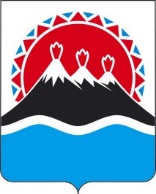 П О С Т А Н О В Л Е Н И ЕПРАВИТЕЛЬСТВАКАМЧАТСКОГО КРАЯг. Петропавловск-КамчатскийПРАВИТЕЛЬСТВО ПОСТАНОВЛЯЕТ:Внести в абзац четыре части 22 приложения к постановлению Правительства Камчатского края от 08.02.2010 № 66-П «Об установлении расходных обязательств Камчатского края по предоставлению предприятиям воздушного транспорта субсидий из краевого бюджета в целях возмещения недополученных доходов, возникающих в связи с перевозкой пассажиров воздушным транспортом в межмуниципальном сообщении на территории Камчатского края» изменения, изложив ее в следующей редакции:«При выполнении рейсов из краевого центра Камчатского края Петропавловск-Камчатский (международный аэропорт Елизово, посадочная площадка Николаевка) в населенные пункты (аэропорты, обслуживающие  населенные пункты, расположенные в зоне видимости), на территории которых расположены аэропорты или посадочные площадки, в структуре которых имеются взлетно-посадочные полосы для приема самолетов, размер субсидий определяется как произведение разницы между минимальным из экономически обоснованных тарифов и сниженным тарифом на количество фактически перевезенных пассажиров за отчетный период.».Настоящее постановление вступает в силу после дня его официального опубликования.[Дата регистрации]№[Номер документа]О внесении изменений в приложение к постановлению Правительства Камчатского края от 08.02.2010 № 66-П 
«Об установлении расходных обязательств Камчатского края по предоставлению предприятиям воздушного транспорта субсидий из краевого бюджета в целях возмещения недополученных доходов, возникающих в связи с перевозкой пассажиров воздушным транспортом в межмуниципальном сообщении на территории Камчатского края»Председатель Правительства [горизонтальный штамп подписи 1]Е.А. Чекин